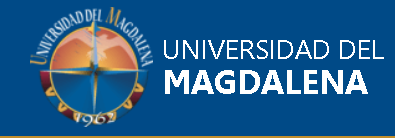 XXX CONFERENCIA ACADÉMICA PERMANENTEDE INVESTIGACIÓN CONTABLEJueves 24 y viernes 25 de octubre 2019Universidad del Magdalena Facultad de Ciencias Empresariales y EconómicasContaduría PúblicaSanta Marta - ColombiaAnálisis del uso de control de gestión en Pequeñas y Grandes en Empresas en Chile.Müller Núñez, Javiera.RESUMENEn este artículo, se analiza el uso de herramientas de control de gestión en Pequeñas y Medianas Empresas (PYME) en Chile a través de un enfoque cualitativo y exploratorio. Las herramientas de control de gestión se clasifican en los sistemas de palancas de control de Robert Simons compuestos por: sistemas de creencias, sistemas de límites, sistemas de control interactivo y sistema de control de diagnóstico y su relación con el nivel de desempeño financiero y no financiero. La encuesta se analizó en el software SPSS con una muestra de 86 empresas y los resultados son acordes a la literatura internacional. En última instancia, proporcionamos a los gerentes información sobre las palancas de control de gestión y la oportunidad de aplicar las medidas adecuadas para influir en el desempeño positivo mediante herramientas concretas asociadas a las palancas de control.Palabras claves: Desempeño, control de gestión, pequeñas y medianas empresas, Chile.ABSTRACTIn this article, the use of management control tools in Small and Medium Enterprises (SMEs) in Chile is analyzed through a qualitative and exploratory approach. The management control tools are classified in Robert Simons control levers systems composed of: belief systems, limit systems, interactive control systems and diagnostic control system and its relationship with the level of financial performance and not financial. The survey was analyzed in the SPSS software with a sample of 86 companies and the results are in line with international literature. Ultimately, we provide managers with information about management control levers and the opportunity to apply the appropriate measures to influence positive performance through concrete tools associated with control levers.Key words: Performance, management control, small and medium enterprises, Chile.